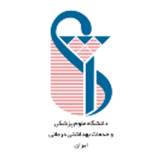 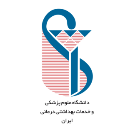 برنامه دوره های آموزشی مجموعه استخر دانشگاه علوم پزشکی ایران(دوره سوم)- 1402   آیین نامه دوره:  شهریه هر دوره آموزشی (12جلسه) 000/000/14  ریال می باشد.مدت هر جلسه آموزشی یک ساعت و پانزده دقیقه می باشد.کلاسها بصورت گروهی برگزار می گردد.در صورت غیبت امکان برگزاری جلسه جبرانی نخواهد بود.دوره آموزشی صرفا جهت پرسنل دانشگاه (کارکنان و اعضای هیات علمی) می باشد.مدارک لازم جهت ثبت نام: حکم حقوقی، کپی کارت ملی و فیش واریز هزینه به شماره حساب 5154303204 شناسه 1300101127 به نام مدیریت نظارت و توسعه امور عمومی دانشگاه.درصورت انصراف در هر زمان از دوره آموزشی،کنسلی و یا عودت شهریه امکانپذیر نخواهد بود.استفاده از تلفن همراه در مجموعه ورزش های آبی ممنوع می باشد.شروع دوره از روز شنبه مورخ 18/09/1402  به مدت 12 جلسه می باشد.علاقمندان جهت ثبت نام به دفتر تربیت بدنی کارکنان دانشگاه مراجعه نمایند.با توجه به محدودیت ظرفیت، اولویت با همکارانی است که زودتر نسبت به ثبت نام اقدام نمایند.              تلفن   86702154بانوانبانوانآقایانآقایانروز16-17.30روز16-17.30یکشنبهآموزشیشنبهآموزشیسه شنبهآموزشیچهارشنبهآموزشی